Publicado en Barcelona el 04/02/2019 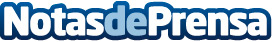 El Cáncer de Colon es uno de los más diagnosticados en el año 2017, según el informe publicado por la SEOMSegún la Sociedad Española de Oncología Médica, los tumores más frecuentemente diagnosticados en España en el año 2017 fueron colorectales, prostáticos, pulmonares, mamarios, de vejiga y de estómagoDatos de contacto:Clínica ServiDigestBalmes, 334 08006 Barcelona935450990Nota de prensa publicada en: https://www.notasdeprensa.es/el-cancer-de-colon-es-uno-de-los-mas Categorias: Medicina Sociedad http://www.notasdeprensa.es